平成30年4月20日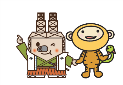 伊豆の国市商工会では、伊豆の国ブランド事業の一環として会員事業所様の自慢の逸品をブランド認定し、伊豆の国市内3カ所で営業中のアンテナショップでの販売や、メディア等へのＰＲを企画しました。下記要領で伊豆の国ブランド候補品を募集いたしますので、裏面申込書にて奮ってご応募いただきますよう、お願い申し上げます。＜伊豆の国ブランド概要と認定方法＞　　※裏面の申込用紙にてお申込下さい。伊豆の国市商工会　宛　　FAX　055-949-2740　　　　　　　　　　　　申込み〆切　5月25日伊豆の国ブランド認定申込用紙（第8次）ご記入日　　平成30年　　　月　　　日＜ブランド認定申込商品の情報＞◎申込商品の写真は必ず事業所名、商品名を明記し、izunokuni@dolphin.ocn.ne.jpまでメールにて送信してください。写真は審査会の際に必要です。提出をお願いします。1登録対象・食いしん坊ぬえ左衛門　　部門・・・食料品（飲食店メニュー含む）・ものづくりてつざえもん　部門・・・工業製品（工芸品含む）・観光、体験　　城　　山 　部門・・・サービス2登録品目数無制限ですが貴社の自慢の逸品を登録願います3募集要件（要件を全て満たすこと）①伊豆の国市内に事業所を有すること。②原則伊豆の国市商工会の会員であること。非会員は、ブランド認定時に会費相当分を手数料として徴収。③各種法令に違反しないこと。4認定基準（食料品、サービスにおいては①～④の条件を全て満たすもの）①伊豆の国市らしさ（歴史・文化・自然・温泉など）のテーマ性を含み、地域の活性化、イメージアップに繋がること。②商品に対するこだわり、アイデアを有すること。③味、見栄え、独自性に優れていること。④価格が適当であること。⑤工業製品に関しては、特許、経営革新等独自性を有すること。⑥伊豆の国ブランド認定審査会で認めたもの。5第8次申請受付期間申請方法平成30年4月1日～5月25日申込には裏面申込用紙を使用。FAX可。6ブランド認定料・更新料無料（非会員は認定時及び年度毎に会費相当額納入いただきます）7ブランド認定選考方法本会伊豆の国ブランド実行委員会が選考し、認定する。8ブランド認定によるメリット①市内3カ所にOPENしているアンテナショップでのPR及び販売。②メディア等によるPR活動が可能。③Ｂ to Ｂ（企業間取引）をサポート。④認定されるとブランド認定証の掲示や、商品への認定ステッカーの添付が可能。9お問合せ先伊豆の国市商工会　本所　TEL055-949-3090　FAX055-949-274010ブランド認定審査平成30年6月中旬予定（6月度総務委員会にて実施）事業所名代表者名住所〒410-　　　　　　　伊豆の国市〒410-　　　　　　　伊豆の国市〒410-　　　　　　　伊豆の国市〒410-　　　　　　　伊豆の国市〒410-　　　　　　　伊豆の国市連絡先事業所TELFAXTELFAX携帯　商品名販売価格（税込）販売ロット賞味期限保管方法①伊豆の国らしさ(50～100字程度)②こだわりのポイント(50～100字程度)円日常温冷蔵冷凍①②円日常温冷蔵冷凍①②円日常温冷蔵冷凍①②